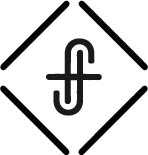 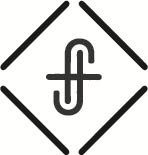 It is impossible for us to fully grasp the true amazingness of God.God is righteous.	Righteous are you, O Lord, and right are your rules.Psalm 119:137God is forgiving.He does not deal with us according to our sins, nor repay us according to our iniquities. For as high as the heavens are above the earth, so great is his steadfast love toward those who fear him; as far as the east is from the west, so far does he remove our transgressions from us.							Psalm 103:10-12God is patient.The Lord is gracious and merciful, slow to anger and abounding in steadfast love.Psalm 145:8God is love.The Lord your God is in your midst, a mighty one who will save; he will rejoice over you with gladness; he will quiet you by his love; he will exult over you with loud singing.Zephaniah 3:17God is wrath.For the wrath of God is revealed from heaven against all ungodliness and unrighteousness of men, who by their unrighteousness suppress the truth.Romans 1:18God is almighty.Have you not known? Have you not heard? The Lord is the everlasting God, the Creator of the ends of the earth. He does not faint or grow weary; his understanding is unsearchable. He gives power to the faint, and to him who has no might he increases strength.Isaiah 40:28-29God is both infinitely far and infinitely near.For my thoughts are not your thoughts, neither are your ways my ways, declares the Lord. For as the heavens are higher than the earth, so are my ways higher than your ways and my thoughts than your thoughts.						Isaiah 55:8-9Why, even the hairs of your head are all numbered.						Luke 12:7Our response to an amazing God:Worship Him.Giving to Him what only he deserves – our attention, affection, adoration, and appreciation	Trust Him.Trust in the Lord with all your heart and lean not on your own understanding; in all your ways submit to him, and he will make your paths straight.						Proverbs 3:5-6Obey Him.	Obedience always brings blessing							Luke 11